Муниципальное бюджетное общеобразовательное учреждение – лицей № 18 г. Орлатестирование в ходе промежуточной аттестации по информатикеУченика(цы)  8  «___» класса_______________________________________________________________________имя                                                                        фамилияИнструкция по выполнению работыНа выполнение работы по информатике и ИКТ отводится 40 минут.Каждый вариант содержит 8 заданий, составленных на основе учебного материала, изучаемого в 8 классе. При выполнении заданий можно пользоваться черновиком, но записи в черновике не будут учитываться при оценивании работы. Ответы записываются в таблицу, расположенную в конце работы. Задания выполняются в любом порядке.Задания 1-3, 6,7 оцениваются в 1 балл. Задания 4,5,8 оцениваются в 2 балла. Результатом выполнения задания №8 является отдельный файл. Файл сохранить на Рабочий стол с указанием фамилии учащегося. Полученные баллы суммируются. Максимальное количество баллов – 11 (100% выполнения)Желаем удачи!Задание №1 (1 балл)  Знаки, с помощью которых записываются числа, называются:система счисленияцифрами системы счисленияалфавитом системы счисленияоснованием системы счисленияЗадание №2 (1 балл)Число 301011 может существовать в системах счисления с основаниями:2 и 104 и 34 и 82 и 4Задание №3 (1 балл)Сколько цифр 1 в двоичном представлении десятичного числа 15:1234Задание №4 (2 балла) Статья, набранная на компьютере, содержит 10 страниц, на каждой странице 32 строки, в каждой строке 48 символов. В одном из представлений Unicode каждый символ кодируется 16 битами. Определите информационный объём статьи в Кбайтах в этом варианте представления Unicode.715302Задание №5 (2 балла) Решите задачу табличным методом.  На дискотеку пошли 4 девочки: Маша, Оля, Рита. На медленный танец их приглашали Сергей, Рома, Саша, Паша. Кто с кем танцевал, если:
1) Оля не танцевала с Пашей;
2) Таня не танцевала с Пашей и Романом;
3) Рита танцевала с Ромой;
4) Оле понравился Сергей, но она не танцевала с ним.Задание №6 (1 балл)Сколько ячеек содержит диапазон B2: D6 в электронной таблице:1.10;2. 4;3.15;4. 20.Задание №7 (1 балл)Что будет записано в ячейке С1, при копировании ячейки А1?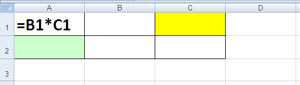 = В2+С2= В2*С2=D1*E1=B1*D1Задание №8 (2 балла)Запишите для Робота алгоритм, закрашивающий все клетки, расположенные непосредственно под горизонтальной стеной и левее вертикальной стены. Проходы должны остаться не закрашенными. Робот должен закрасить только клетки, удовлетворяющие данному условию. Готовую программу сохранить на Рабочем столе под своим именем.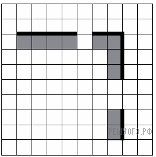 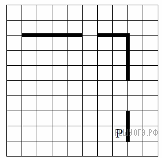 Внесите ответы в данную таблицу:Критерии оценивания:Всего – 11 баллов«5»- 10-11 баллов«4»-7-9 баллов«3»- 5-6 баллаМенее 5 баллов «2» Задания с 1 по 3  и  с 6 по7 оцениваются в 1 балл.Задания 4, 5, 8  оценивается в 2 баллаУказания по оцениваниюЗадание №4 содержит два оцениваемых элемента: правильное вычисление размера файла в байтах или битах и перевод в Кбайты.  Каждый элемент оценивается в 1 балл. Полностью выполненное задание оценивается в 2 балла.Задание №5  оценивается в 2 балла. Один балл ставится за половину выполненного задания.Задание №8 Программа составлена правильно и корректно работает на всех  стартовых обстановках. Программа  не закрашивает  не более 1 клетки или не закрашивает 1 клетку- 1 балл Робот разбивается о стену- 0 баллов№ заданияответ1234567